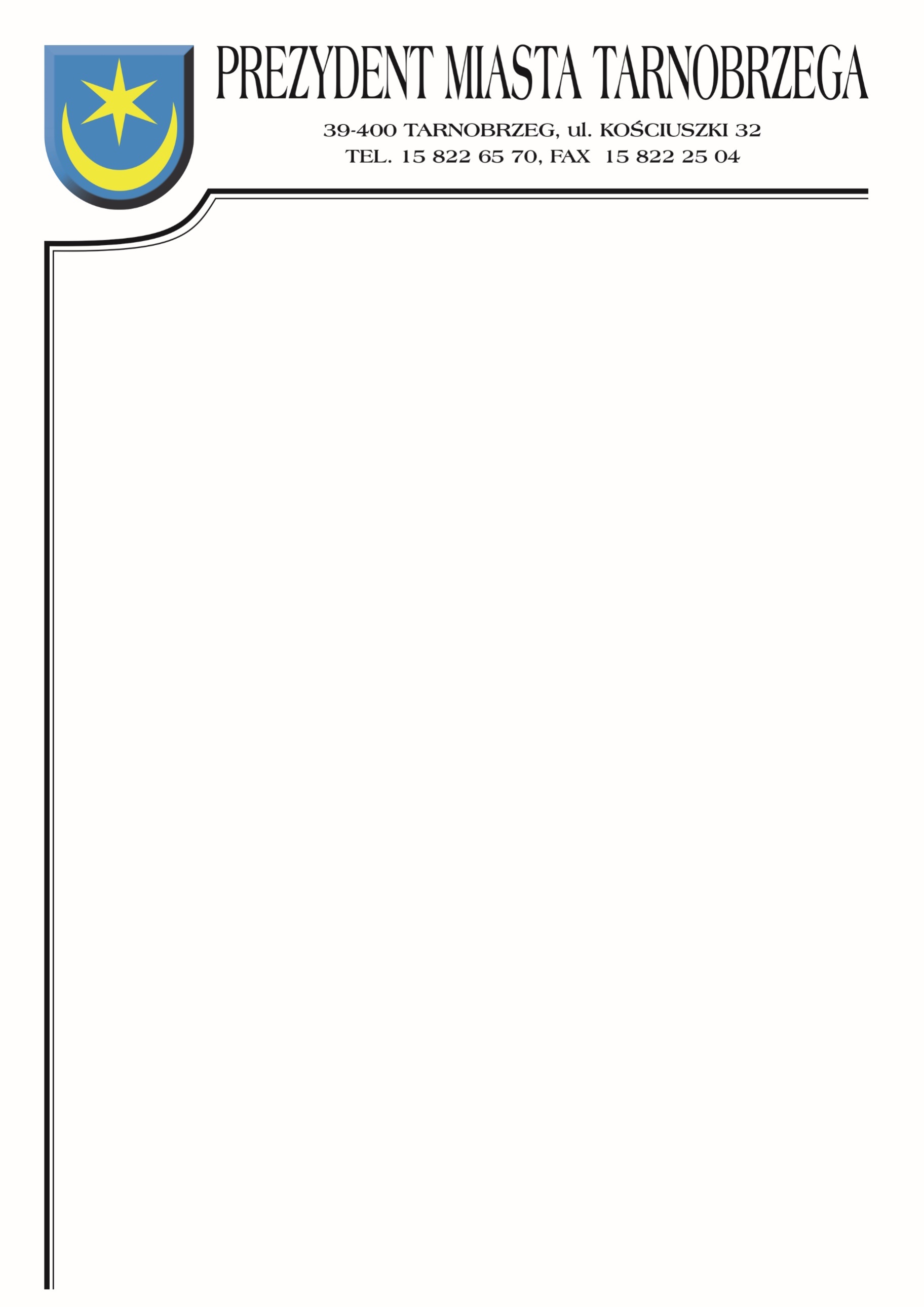 Znak sprawy: BZP-I.271.27.2021		                     Tarnobrzeg, dnia 05 listopada 2021r.INFORMACJE Z OTWARCIA OFERTDotyczy postępowania na wykonanie zadania pn.: „Budowa parkingów przy Jeziorze Tarnobrzeskim wraz z infrastrukturą towarzyszącą w ramach projektu rewitalizacja zdegradowanych obszarów poprzemysłowych Miasta Tarnobrzega poprzez zagospodarowanie terenów wokół Jeziora Tarnobrzeskiego.”Działając zgodnie z art. 222 ust. 5 ustawy z dnia 11 września 2019 roku Prawo zamówień publicznych |(t.j. Dz. U. z 2021 r., poz. 1129 ze zm.) Zamawiający informuje, że 
w postępowaniu wpłynęły następujące oferty:Numer ofertyNazwa (firma) i adres wykonawcyCena netto/brutto1.STRABAG Sp. z o.oul. Parzniewska 1005-800 Pruszków 16 822 826,09 zł20 692 076,09 zł2Robson Sp. z o.o.ul. Przemysłowa 327-600 Sandomierz13 619 193,90 zł16 751 608,50 zł3Konsorcjum Lider- PBI Infrastruktura S.A.ul. Kolejowa 10E23-200 KraśnikPartner- PBI WMB Sp. z o.o. ul. Błonie 827-600 Sandomierz13 478 713,44 zł16 578 817,53 zł